П Р И К А З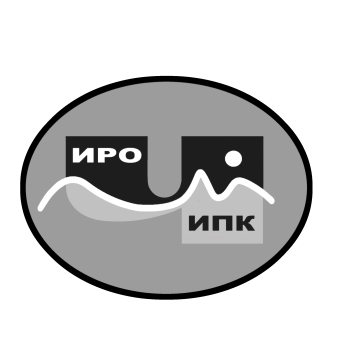 Об отчислении с обучения в заочной форме с использованием дистанционных образовательных технологий по дополнительной профессиональной программе (программе повышения квалификации) «Основные аспекты системы профориентационной работы в образовательной организации»В соответствии с Положением об итоговой аттестации обучающихся по дополнительным профессиональным программам (программам повышения квалификации) в государственном автономном учреждении дополнительного профессионального образования Чукотского автономного округа «Чукотский институт развития образования и повышения квалификации», на основании протокола аттестационной комиссии ГАУ ДПО ЧИРОиПК № 33 от 22 апреля 2024 г.ПРИКАЗЫВАЮ:Считать отчисленными с обучения по дополнительной профессиональной программе (программе повышения квалификации) «Основные аспекты системы профориентационной работы в образовательной организации» в связи с освоением учебного плана и успешным прохождением итоговой аттестации обучающихся согласно приложению № 1 к настоящему приказу.Считать отчисленными с обучения в заочной форме с использованием дистанционных образовательных технологий по дополнительной профессиональной программе (программе повышения квалификации) «Основные аспекты системы профориентационной работы в образовательной организации» в связи с невыполнением учебного плана по различным причинам обучающихся согласно приложению № 2 к настоящему приказу.Выдать обучающимся, освоившим учебный план и успешно прошедшим итоговую аттестацию, удостоверения установленного образца о повышении квалификации согласно ведомости выдачи удостоверений о повышении квалификации (приложение № 3 к настоящему приказу).Куратору учебной группы обучающихся Чикуновой Екатерине Валерьевне, методисту отдела методического сопровождения духовно-нравственного  воспитания и образования ГАУ ДПО ЧИРОиПК в срок до 25.04.2024 г. предоставить в центр непрерывного повышения профессионального мастерства обязательные сведения о документах о квалификации, выданных обучившимся по дополнительной профессиональной программе (программе повышения квалификации) «Основные аспекты системы профориентационной работы в образовательной организации», для размещения в Федеральном реестре сведений о документах об образовании и (или) о квалификации, документах об обучении.Бухгалтерии государственного автономного учреждения дополнительного профессионального образования Чукотского автономного округа «Чукотский институт развития образования и повышения квалификации» (Н.В. Свищёва) произвести оплату услуг преподавателей из средств субсидии, выделенной учреждению на финансовое обеспечение государственного задания в 2024 году, предусмотренных на оплату прочих услуг, согласно смете расходов (приложение № 4 к настоящему приказу), договоров об оказании возмездных услуг и табелю учета рабочего времени согласно приложению № 5 к настоящему приказу.Контроль за исполнением настоящего приказа оставляю за собой.Директор			       			 В.В. Синкевич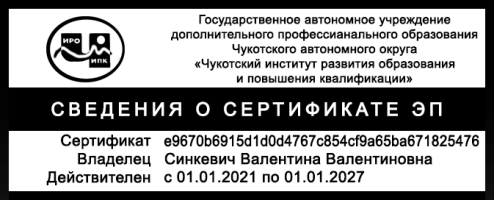 С приказом ознакомлены:___________ /_____________________/___________ /_____________________/Приложение № 1к приказу № 01-03/74от 22 апреля 2024 г.СПИСОК ОБУЧАЮЩИХСЯ, успешно освоивших дополнительную профессиональную программу (программу повышения квалификации) «Основные аспекты системы профориентационной работы в образовательной организации» в форме заочного обучения с использованием дистанционных образовательных технологий и прошедших итоговую аттестациюПриложение № 2к приказу № 01-03/74от 22 апреля 2024 г.СПИСОК ОБУЧАЮЩИХСЯ,отчисленных с обучения в заочной форме с использованием дистанционных образовательных технологий по дополнительной профессиональной программе (программе повышения квалификации) «Основные аспекты системы профориентационной работы в образовательной организации»в связи с невыполнением учебного плана по различным причинам22 апреля 2024 года                                                                                                       № 01-03/74г. Анадырь№п/пФИОМесто работыДолжностьБорковская Ольга СергеевнаМБОУ «СОШ п. Эгвекинот»Заместитель директора по УВРГлухова Луиза ВасильевнаМБОУ «Ш-И  поселка Эгвекинот»ПреподавательГусева Анна ВладимировнаМБОУ «Центр образования с. Мейныпильгыно»Учитель русского языка и литературыМустафаева Наталья ВикторовнаМБОУ «СОШ №1 г. Анадыря»Педагог-психологСарлов Арслан Лиджиевич МБОУ «Ш-ИООО с. Нунлигран»Учитель технологииСергунина Надежда НиколаевнаМБОУ «ООШ с. Островное»Заместитель директора по УВРЦакугинова Айса АлександровнаМБОУ «СОШ №1 г. Анадыря»Учитель начальных классовШнурр Светлана ВалериевнаМБОУ Центр образования г.ПевекУчитель английского языка№п/пФИОМесто работы ДолжностьПричина отчисленияСторчак Елена ВладимировнаМБОУ «Ш-ИСОО п. Провидения»Заместитель директора по ВРНе приступил (а) к освоению ДПП (пк) 